ΥΠΟΔΕΙΓΜΑ ΟΙΚΟΝΟΜΙΚΗΣ ΠΡΟΣΦΟΡΑΣ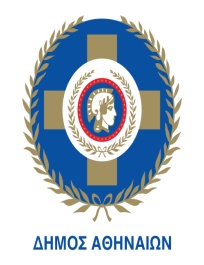 ΕΛΛΗΝΙΚΗ ΔΗΜΟΚΡΑΤΙΑ                             ΝΟΜΟΣ ΑΤΤΙΚΗΣ                                          ΔΗΜΟΣ ΑΘΗΝΑΙΩN                                      ΓΕΝΙΚΗ Δ/ΝΣΗ ΤΕΧΝΙΚΩΝ ΥΠΗΡΕΣΙΩΝ & ΕΡΓΩΝΔΙΕΥΘΥΝΣΗ ΜΗΧΑΝΟΛΟΓΙΚΟΥΤΜΗΜΑ ΜΕΛΕΤΩΝ,  ΠΡΟΓΡΑΜΜΑΤΙΣΜΟΥ, ΔΙΟΙΚΗΤΙΚΗΣΥΠΟΣΤΗΡΙΞΗΣ ΚΑΙ ΗΛΕΚΤΡΟΝΙΚΗΣ ΔΙΑΚΥΒΕΡΝΗΣΗΣ   «ΠΡΟΜΗΘΕΙΑ ΟΧΗΜΑΤΩΝ (ΤΕΤΡΑΞΟΝΙΚΩΝ) ΜΕΤΑΦΟΡΑΣ ΑΠΟΡΡΙΜΜΑΤΟΚΙΒΩΤΙΩΝ ( CONTAINERS) ΜΕ ΣΥΣΤΗΜΑ ΑΝΥΨΩΣΗΣ ΤΥΠΟΥ HOOK LIFT»                                      ΠΡΟΥΠΟΛΟΓΙΣΜΟΣ ΠΡΟΣΦΟΡΑΣ                                                                                                                Αθήνα ... /.../2022                                                                                                                      Ο ΠΡΟΣΦΕΡΩΝ  ΑΡΘΡΟΕΙΔΟΣΠΟΣΟΤΗΤΑΤΙΜΗ ΜΟΝΑΔΟΣΣΥΝΟΛΙΚΗ ΤΙΜΗ1Όχημα(τετραξονικό) μεταφοράς απορριμματοκιβωτίων (containers) με σύστημα ανύψωσης τύπου hook lift   CPV:34144750-010ΜΕΡΙΚΟ ΣΥΝΟΛΟΦ.Π.Α 24%ΓΕΝΙΚΟ ΣΥΝΟΛΟ